06/07/2022BionexoResultado da Tomada de Preços Nº20222406A094HEMUO Instituto de Gestão e Humanização – IGH, entidade de direito privado e sem fins lucrativos,classificado como Organização Social, vem tornar público a realização do Processo Seletivo deCompras, com a finalidade de adquirir bens, materiais e/ou medicamentos para o HEMU -Hospital Estadual da Mulher com endereço à Av. Perimetral, s/n, Quadra. 37, Lote 14, SetorObjeto: MANUTENÇÃO PREDIALData de Início do recebimento das propostas: 24/06/2022Data Final do recebimento das propostas: 01/07/202Bionexo do Brasil LtdaRelatório emitido em 06/07/2022 08:02CompradorIGH - Hospital Materno Infantil (11.858.570/0002-14)AV. PERIMETRAL, ESQUINA C/ RUA R7, SN - SETOR COIMBRA - GOIÂNIA, GO CEP: 74.530-020Relação de Itens (Confirmação)Pedido de Cotação : 226517797COTAÇÃO Nº 18246 MANUTENÇÃO PREDICAL - HEMU JUNHO/2022Frete PróprioObservações: PAGAMENTO: Somente a prazo e por meio de depósito em conta PJ do fornecedor. *FRETE: Só serão aceitas propostas comfrete CIF e para entrega no endereço: RUA R7 C/ AV PERIMETRAL, SETOR COIMBRA, Goiânia/GO CEP: 74.530-020, dia e horárioespecificado. *CERTIDÕES: As Certidões Municipal, Estadual de Goiás, Federal, FGTS e Trabalhista devem estar regulares desde a data daemissão da proposta até a data do pagamento. *REGULAMENTO: O processo de compras obedecerá ao Regulamento de Compras do IGH,prevalecendo este em relação a estes termos em caso de divergência.Tipo de Cotação: Cotação NormalFornecedor : Todos os FornecedoresData de Confirmação : TodasFaturamentoMínimoValidade daPropostaCondições dePagamentoFornecedorPrazo de EntregaFrete ObservaçõesFERRAGISTA AREIAO EIRELIGOIÂNIA - GOMaria Salette Bastos - (62) 3285-2 dias apósconfirmação1R$ 0,000004/07/202230 ddlCIFnull2000areiaofer@gmail.comMais informaçõesProgramaçãode EntregaPreçoUnitárioValorTotalProdutoCódigoFabricante Embalagem Fornecedor Comentário JustificativaBrasíndice Rent(R$) QuantidadeUsuárioRosana DeOliveiraMouraANELVEDACAOPARA JOELHO 39813DE 40MM -UNIDADEANEL DEVEDACAO038/40MM -DIVERSOS -DIVERSOSFERRAGISTAAREIAOEIRELIR$,25001-DIVERSOSnull-R$ 0,00002 Unidade R$ 2,5000105/07/202215:31https://bionexo.bionexo.com/jsp/RelatPDC/relat_adjudica.jsp1/4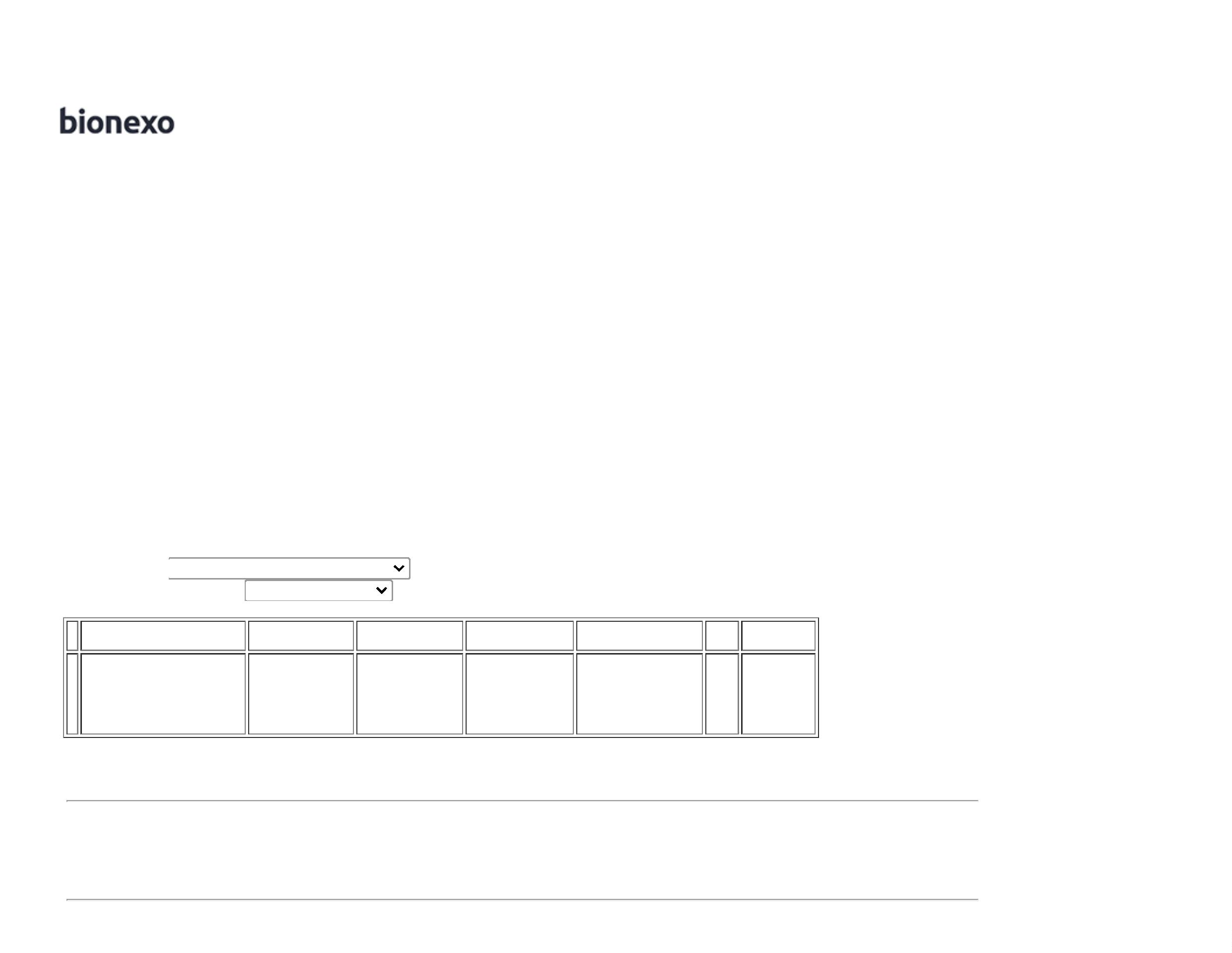 06/07/2022BionexoCONEXAOJOELHO LR5X1/2BUCHALATAO -UNIDADEJOELHOBUCHALATAO25X1/2 -DIVERSOS -DIVERSOSRosana DeOliveiraMouraFERRAGISTAAREIAOEIRELI2R$6,0000R$18,000024031740326--DIVERSOSDIVERSOSnullnull--R$ 0,00003 Unidade05/07/202215:31Rosana DeOliveiraMouraTE BUCHALATAO25X3/4 -DIVERSOS -DIVERSOSCONEXAO TLR 25 MM XFERRAGISTAAREIAOEIRELIR$4,75003R$ 0,00002 Unidade R$ 9,50003/4 -UNIDADE05/07/202215:31JOELHO 90 XRosana DeOliveiraMoura100MM P/JOELHOESGOTO00MMX90 -ESGOTOFERRAGISTAAREIAOEIRELIR$7,3000R$21,90004PRIMARIO -> 8716AMANCO OUTIGRE --UNIDADEnull-R$ 0,00003 Unidade1DIVERSOS05/07/202215:31UNIDADERosana DeOliveiraMouraJOELHOESGOTO0MMX45 -JOELHO PVC45º 50MM - 44759ESGOTOFERRAGISTAAREIAOEIRELIR$4,000056--UNIDADEUNIDADEnullnull--R$ 0,0000R$ 0,00001 Unidade R$ 4,00005DIVERSOS05/07/202215:31Rosana DeOliveiraMouraJOELHOESGOTO0MMX90 -JOELHO PVC90º 40MM - 44758ESGOTOFERRAGISTAAREIAOEIRELIR$1,20006 Unidade R$ 7,20004DIVERSOS05/07/202215:31JOELHO PVCBRANCORosana DeOliveiraMoura40MMX45 P/ESGOTOJOELHOESGOTO40MMX45 -DIVERSOSFERRAGISTAAREIAOEIRELIR$2,00007103--UNIDADEnull--R$ 0,00004 Unidade R$ 8,0000SECUNDARIO-> AMANCO05/07/202215:31OU TIGRE -UNIDADERosana DeOliveiraMouraJOELHOSOLDAVEL 9025MM -DIVERSOS -DIVERSOSJOELHO PVCSOLDAVEL 90X 25 MMFERRAGISTAAREIAOEIRELIR$,75008955DIVERSOSDIVERSOSnullnullR$ 0,00005 PecaR$ 3,7500005/07/202215:31Rosana DeOliveiraMouraJOELHO PVCSOLDAVEL 90X 50 MM -JOELHO LL50MMX90Ao -DIVERSOS -DIVERSOSFERRAGISTAAREIAOEIRELIR$6,0000R$12,000016878----R$ 0,0000R$ 0,00002 Unidade2 UnidadeUNIDADE05/07/202215:3110LAVATORIO 40319SEM COLUNALAVATORIOSEM COLUNAUNIDADE FERRAGISTAAREIAOMARCADECA YZYR$160,0000R$Rosana DeOliveira320,0000https://bionexo.bionexo.com/jsp/RelatPDC/relat_adjudica.jsp2/4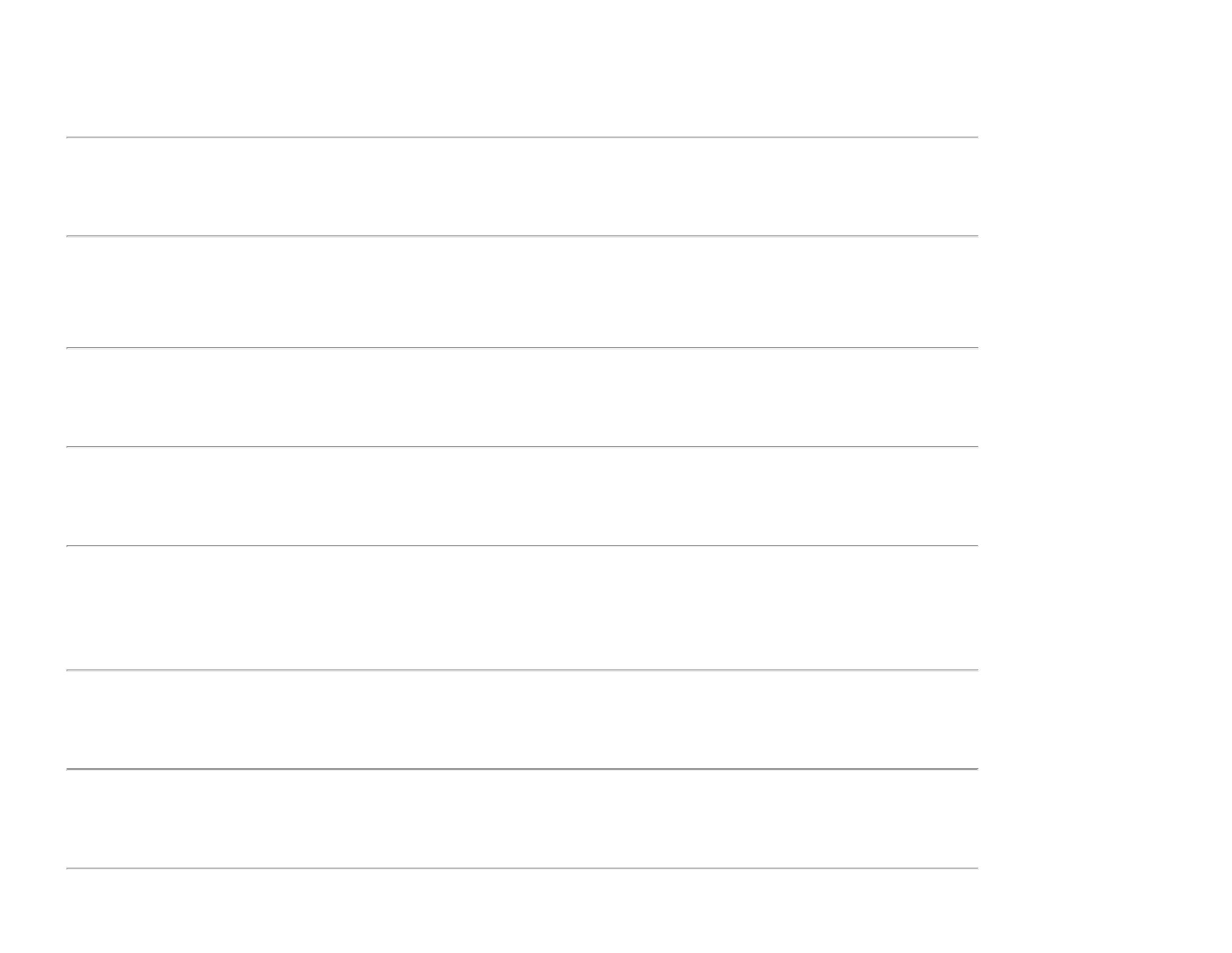 06/07/2022Bionexo45 X 36 CM45 X 36 CMCOR BRA -DIVERSOSEIRELIMouraCOR BRA -UNIDADE05/07/202215:31LUVA PVCLUVAESGOTOSIMPLES00MM -DIVERSOS -DIVERSOSRosana DeOliveiraMoura100MM -ESGOTO ->LUVASOLDAVELPVC 100 MM -UNIDADEFERRAGISTAAREIAOEIRELIR$6,5000R$13,0000118632-DIVERSOSnull-R$ 0,00002 Unidade105/07/202215:31Rosana DeOliveiraMouraLUVA LLLUVA PVC50MM -SOLDAVELFERRAGISTAAREIAOEIRELI50MM -R$3,600011231016159871--DIVERSOSUNIDADEnullnull--R$ 0,0000R$ 0,00001 Unidade R$ 3,6000DIVERSOS -DIVERSOS05/07/202215:31Rosana DeOliveiraMouraREGISTRO DEPRESSAO 3/4COMACABAMENTODIVERSOSREGISTRO DEPRESSÃO 3/4COMFERRAGISTAAREIAOEIRELIR$60,0000R$2 Unidade120,0000ACABAMENTO05/07/2022-15:31TUBO PVC100MM C/06M -Rosana DeOliveiraMouraESGOTO ->BARRA DECANOSOLDAVELPARATUBO PVC100MM C/06M -ESGOTO -DIVERSOSFERRAGISTAAREIAOEIRELIR$7,5000R$700,0000148626-UNIDADEnull-R$ 0,00008 Unidade805/07/202215:31ESGOTO.100MM -UNIDADETUBO PVC0MM C/ 06MESGOTO ->4-Rosana DeOliveiraMouraTUBOESGOTO40MM -DIVERSOS -DIVERSOSC/ BARRA DEFERRAGISTAAREIAOEIRELI06 METROSR$37,5000R$75,0000156063-DIVERSOSnull-R$ 0,00002 MetrosMARCA DEREFERENCIA:AMANCO OUTIGRE -05/07/202215:31METROSTotalParcial:R$445.05.01.318,4500Total de Itens da Cotação: 15Total de Itens Impressos: 15TotalGeral:R$1.318,4500https://bionexo.bionexo.com/jsp/RelatPDC/relat_adjudica.jsp3/4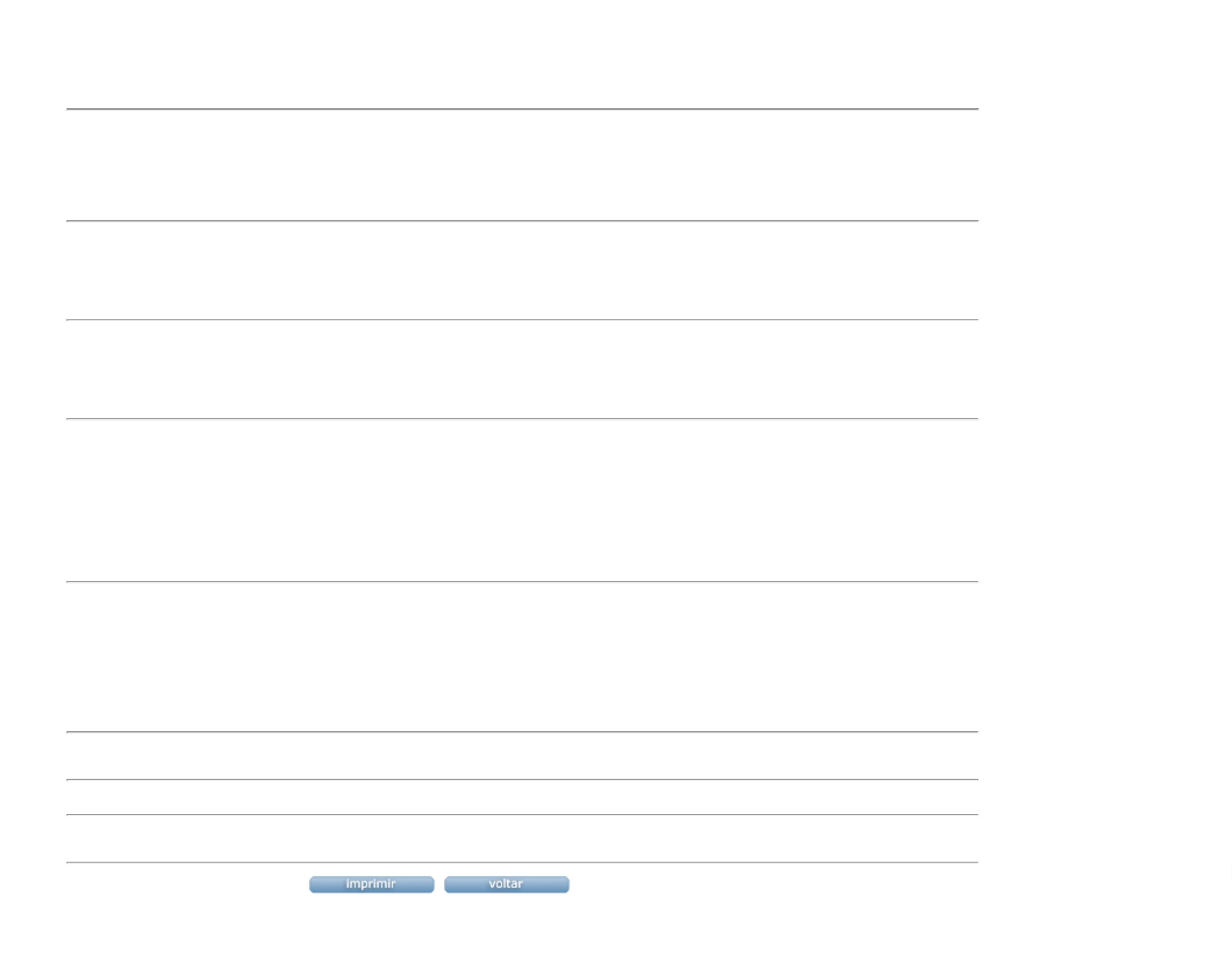 06/07/2022BionexoClique aqui para geração de relatório completo com quebra de páginahttps://bionexo.bionexo.com/jsp/RelatPDC/relat_adjudica.jsp4/4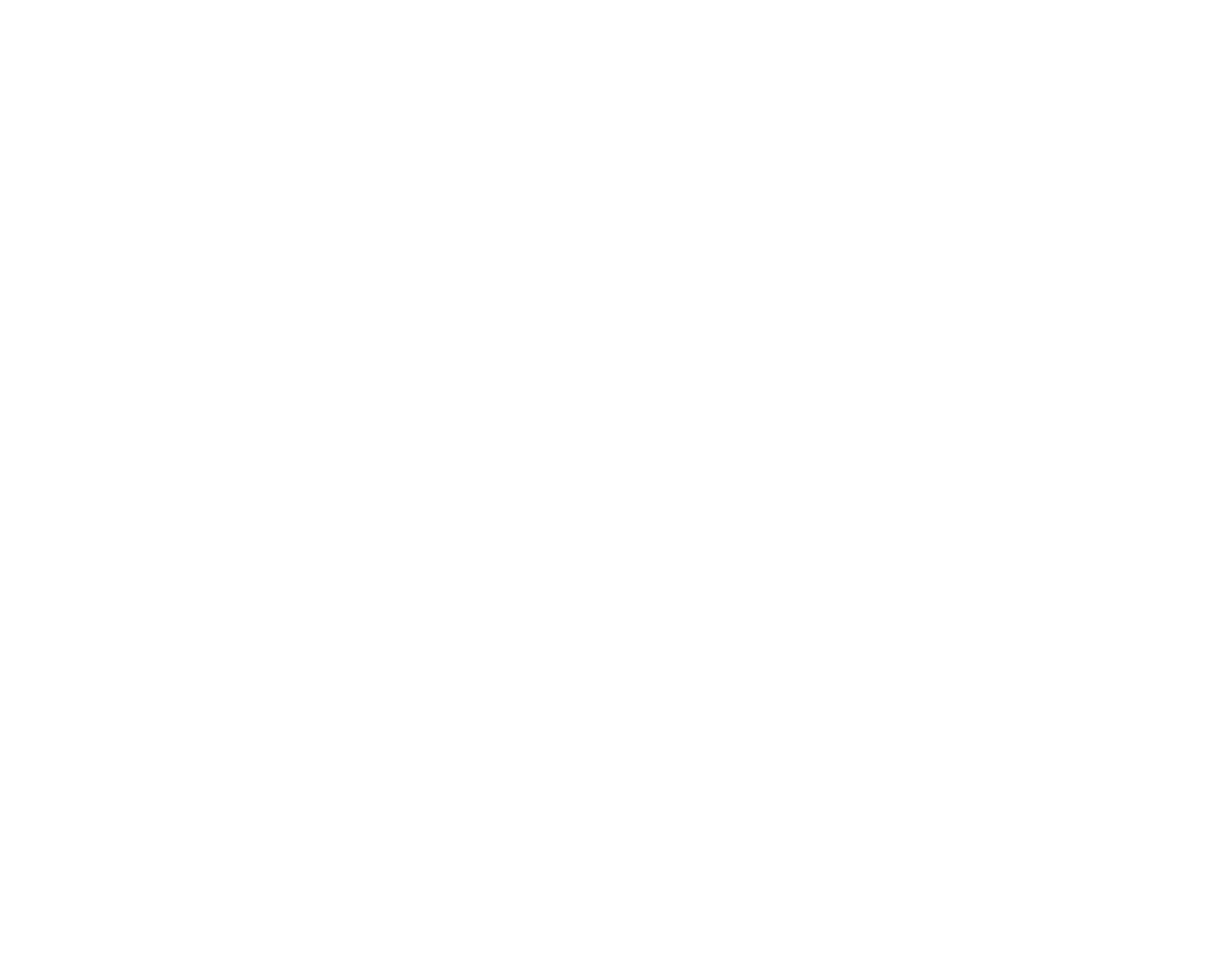 